Славянский педагогический университет 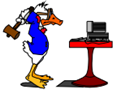 с удовольствием сообщает, чтоСлавянский педагогический университет с удовольствием сообщает, чтоСлавянский педагогический университет с удовольствием сообщает, чтоСлавянский педагогический университет с удовольствием сообщает, чтоСлавянский педагогический университет с удовольствием сообщает, чтоСлавянский педагогический университет с удовольствием сообщает, чтоСлавянский педагогический университет с удовольствием сообщает, чтоСлавянский педагогический университет с удовольствием сообщает, чтоСлавянский педагогический университет с удовольствием сообщает, что